GRÁFICO DE BARRASUna vez realizada la tabla de clasificación, se dibujará un gráfico de barras, que contenga toda la información recogida.Como por ejemplo, en este gráfico en el que se puede observar el número de aprobados que hay en diferentes clases.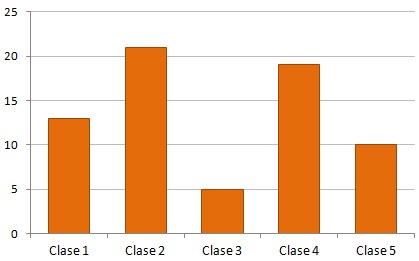 